The  Rose SocietyPresents the 40th Annual(originally planned for 2021)Connecticut Rose ShowBasic Rose ShowFor those new to exhibiting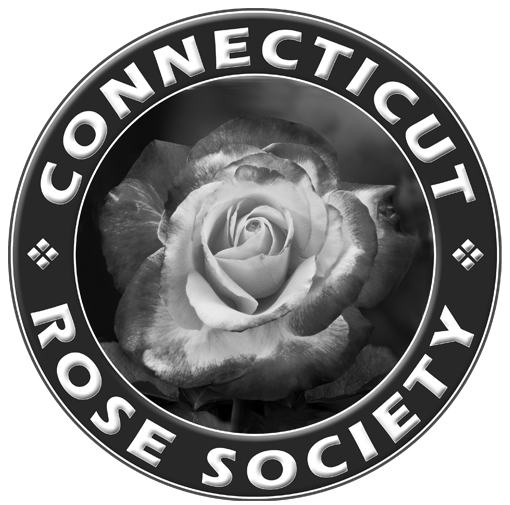 Sunday, June 11, 2023Pond House in Elizabeth ParkWest Hartford, Connecticut 06117BASIC ROSE SHOWGeneral Rules and InformationThis show section is for those who have not won 3 blue ribbons or a trophy in a rose show.Exhibitors do not have to be members of the Connecticut Rose Society to exhibit. Rules of the American Rose Society will be observed for exhibiting and judging.All entries must be grown outdoors in the exhibitor’s own garden. No roses shall be taken from a public garden. No garden shall be represented by more than one exhibitor.  However, a couple or family may exhibit as a team and they may not exhibit individually.The rose show preparation area in the Pond House will open at 6:30am for show set up and exhibitors will begin preparing their entries for judging at 7:30am. Exhibitors will not be able to prepare roses until show set up is complete.  Exhibitors must have their entries correctly named and classified on official entry tags and placed on the show tables by 10:30am.  Entry tags and vases will be provided by the CRS.   An experienced exhibitor will serve as an ‘exhibitor’s advisor’ to answer questions and help novice exhibitors prepare their entries.An exhibitor may make more than one entry in a class provided each entry is a different variety.   For example, in Class A – Hybrid Tea, an exhibitor may enter one bloom per stem varieties such as Signature, Touch of Class and Gemini; but may not enter two blooms with the same name, e.g.  two Geminis.Wedges may be used to give specimens a more erect pose.  However, they must be inconspicuous and may not protrude above the top of the vase. Green foam wedges or clear plastic wrap are suggested as the appropriate material for propping up blooms.Judging of entries will begin at 10:45am.   At this time, all exhibitors and visitors must leave the show area.  The show will open to the public at approximately 1:30 pm.Show ScheduleClass A – Hybrid Tea or Grandiflora:  one bloom to be shown disbudded.   Class B – Hybrid Tea or Grandiflora Full Bloom:  one bloom with stamens  showing, to be shown disbudded Class C – Hybrid Tea or Grandiflora Spray: one spray of two or more blooms.Class D – Floribunda Bloom:  one bloom to be shown disbudded.  Class E – Floribunda Spray:  one spray of two or more blooms.  Class F – Miniature or Miniflora:  one bloom to be shown disbudded. Class G - Miniature or Miniflora Spray: one spray of two or more blooms.  Class H - Miniature or Miniflora Full Bloom: one bloom with stamens showing,   to be shown disbudded.Class I – Modern Shrub: one bloom or spray of shrub roses from the ARS   Shrub class Class J – Old Garden Roses: one bloom or one spray of any rose of the ARS old garden classesClass K - Any Other Rose: one bloom or spray of any rose not listed above or any rose with no name